L’amicizia > inclusione contro bullismoGiona Dellabartola - Andrea Pivetti - Federico Lino TosiClasse 1DProgetto SGR 2020-2021L'IMPORTANZA DELL'AMICIZIAIl progetto SGR che abbiamo affrontato consisteva nel discutere con una psicologa su due tematiche principali, il bullismo e l'ansia da prestazione, parlando di esperienze personali sia come vittime che come persone esterne ai fatti.Il bullismo, come tutti sappiamo, è una forma di comportamento sociale di tipo violento e intenzionale, che colpisce in Italia e nel mondo molti adolescenti.Durante l'incontro la psicologa ci ha spiegato che gli atti di bullismo si verificano maggiormente nei corridoi delle scuole medie.Noi pensiamo che il modo migliore per difendere le vittime sia offrire loro supporto, instaurando un rapporto d'amicizia e coinvolgendoli.Facendo ciò si aiuta l'amico a disinteressarsi dei bulli e di ciò che dicono, facendoli sentire ignorati.L'amicizia è una cosa fondamentale per i ragazzi, che unendoli li fa sentire più sicuri di sé stessi.Anche i bulli vanno aiutati, la maggior parte di loro si comporta in questo modo per attirare l'attenzione e sentirsi accettati, coinvolgendo anche loro gli si può far capire che non c'è bisogno dimaltrattare altri ragazzi per essere integrati all'interno di un gruppo, è essenziale essere se stessi.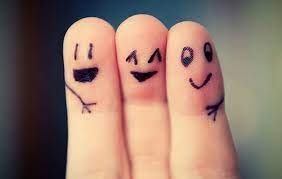 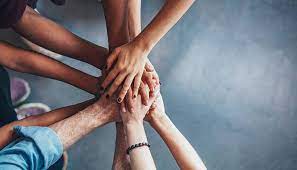 